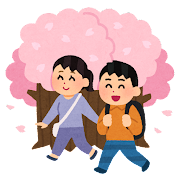 　　　　　　　　　　　　　　　　　　　いつもWEBサロンへの参加ありがとうございます。コロナも終息に向かいつつあり、４月２７日のWEBサロン「よっちゃんと歌おう♪」は、ハイブリッド配信（観客を入れかつオンラインで流す）で実施したいと企画しました。　　　ぜひ、会場に来て生の迫力を楽しんでください。　　　　　　　　　　　　　　　　　　　では、４月のWEBサロンの予定をお知らせします。・・・・・・・・・・・・・・・・・・・・・・・・・・・・・・・・・・・・・・・・・・・・・・●４月１４日（金）午前１１時～１１時３０分　　　　　　　　　　　　よっちゃんと歌おう（６２回目）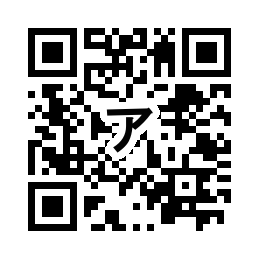 　春の陽気に誘われ“青春タイムマシーン”アコーディオンを抱えた歌姫「よりみちよっちゃん」も絶好調です。　懐かしの歌手の写真などを織り交ぜた、新たな画面を通して、季節の歌や思い出の歌を皆さんと一緒に歌います♪　明るく、元気に、大声で、青春の歌を歌いましょう！！・・・・・・・・・・・・・・・・・・・・・・・・・・・・・・・・・・・・・・・・・・・・・・●４月２５日（火）午後１時３０分～２時１５分WEB脳活塾（２９回目）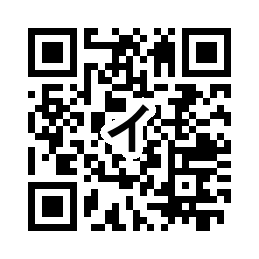 　　　　　　　　　　　　　　　　道新朝刊（金）などで大活躍の脳活塾塾長の柿沼さんが、脳活トレ　　　　　　　　　　　　　　　ーニングを行います。頭を使った体操や、おしゃべり、漢字熟語やしりとりなど、楽しさてんこ盛り！　　　　　　　　　　　　　　　　頭をひねって考えた後、みなさんで答え合わせをするのも、楽しいひと時ですね。・・・・・・・・・・・・・・・・・・・・・・・・・・・・・・・・・・・・・・・・・・・・・・●４月２７日（木）午前１１時～１１時３０分　　　　　　　　　　　　よっちゃんと歌おう（６３回目）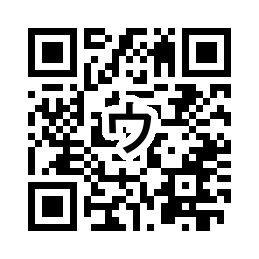 　観客を入れてのサロンを実施します。ぜひ会場に来てお楽しみください。もちろんZOOMでも流しますので、WEBでの参加もお待ちしております。３月中旬の予報では、この日が札幌でのサクラ満開の予想日です満開の桜の下での開催となるでしょうか？！　※ご連絡　４月２７日の「よっちゃんと歌おう」の会場参加（シーズネット研修室）は、引き続き、感染予防に配慮しながら行いますので、参加者は先着１５名に限らせていただきます。　会場参加（参加費無料）希望の方は、電話またはメールで予約をお願いします。・・・・・・・・・・・・・・・・・・・・・・・・・・・・・・・・・・・・・・・・・・・・・・●お願い：WEBサロンに参加希望の方は、一度、メールでその旨ご連絡いただければ、開催前日に、当方からメールでZOOMのURL（住所）お知らせをしますので、ご都合の良い時にご参加ください。●担当・問い合わせ：福田・奥田シーズネット　011-717-6001メールでのお申込み：seedsnet.zoom@gmail.com